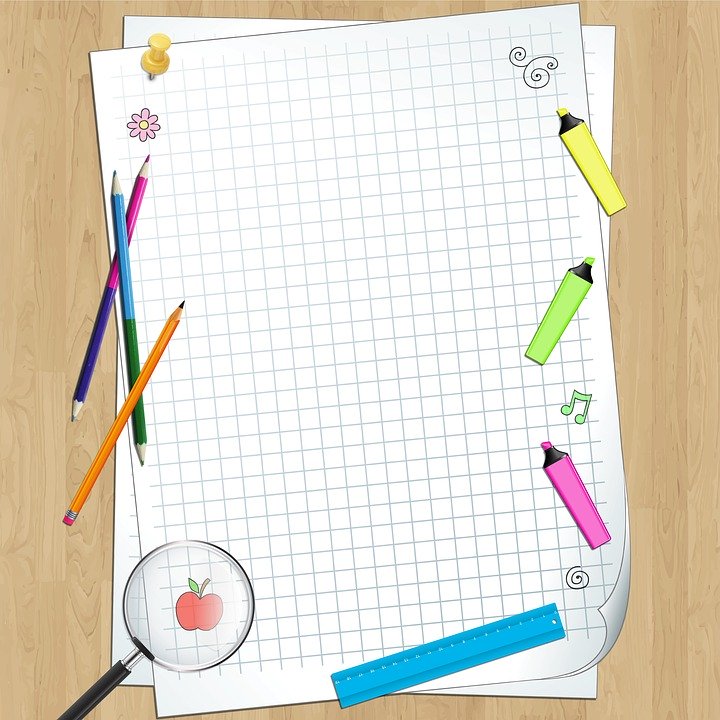 КЗО «Дніпропетровський навчально-реабілітаційний центр №1» ДОРПлан-конспектз розвитку мовленнядля учнів 1го классуна тему:Професії. Кому що потрібно для роботи.                                                                                    Підготувала:                                                                                    Вчитель-дефектолог                                                                                    Нікітіна Я.О.Дніпро, 2020Мета заняття: вчити  відповідати на запитання реченнями з 3-4 слів.Граматика: правильне вживання займенників з дієсловами  в однині та множині; узгодження іменників з  дієсловами теперішнього часу однини; узгодження  іменників у реченні в орудному відмінку однини.Лексика: пожежник, пожежний шланг, плоскогубці, фанендоскоп, поліцейський, поліцейська паличка, калькулятор; дерев’яний, металевий, гумовий; гасити, охороняти, рятувати.  Звукова культура: чітка артикуляція приголосного звука [ч].Матеріали: предметні картинки людей різних професій; демонстраційна коректурна таблиця: «Професії», «Кому що потрібно для роботи», роздаткові коректурні таблиці з теми; м’яч.Попередня робота: заняття ознайомлення із соціумом (довкілля), ознайомлення з природним довкіллям, малювання; бесіда на тему:  «Професії», «Всі професії важливі»; розучування потішки-вірша Г.Демченка «Я печу, печу, печу…», загадки про професії; настільно-друковані гра «Кому, що потрібно для роботи?»; розгляд ілюстрацій на тему «Професії: лікар, будівельник, пожежник, поліцейський, пекар, перукар, водій»; рухливі ігри «Веселі автомобільчики», «Потяг», «Літаки». Хід заняття:І частина - комунікативна діяльність- Нумо, дітки, станем в коло! Скільки друзів, глянь навколо! Руку дружби простягни і займатися почни!                            - Сьогодні в нас гостей багато, нам треба всіх їх привітати! Тож, до гостей ви поверніться, привітайтесь, посміхніться! (Доброго ранку!)Дидактична вправа «Чистомовку  промовляй, і загадку відгадай!»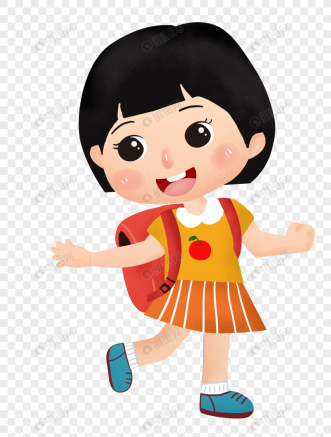 - ець-ець-ець – товар продає …продавець- ар-ар-ар – вилікує усіх …лікар- ій-ій-ій – автомобіль веде…водій- ар-ар-ар – робить зачіску…перукар- ик-ик-ик – кладе цеглинки…будівельник- ар-ар-ар –смачно готує…кухар(Вчитель виставляє картинки-відгадки людей різних професій)- Розумнички, гарно чисто промовляли, всі загадки відгадали.Дидактична вправа «Що кому потрібно для роботи?»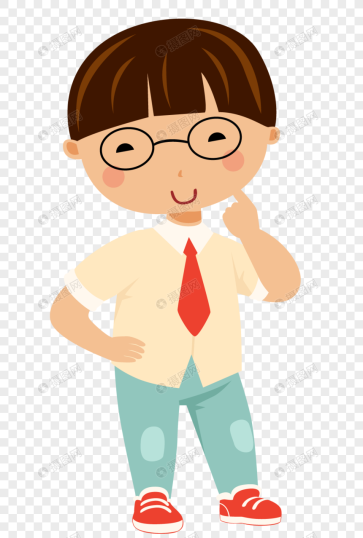 - ваги – продавцю- пилка – будівельнику- фанендоскоп – лікарю- ножиці – перукарю- скалка – кухарю- кермо – водію(Вихователь дістає ще один предмет – калькулятор)Дітки, а це що за інструмент? (Калькулятор)Вправа «Долоньки»- Покладіть нове слово у долоньки і запам’ятайте. - А як ви гадаєте, кому треба для роботи калькулятор? (Продавцю, щоб рахувати здачу)(Вихователь дістає з посилки калач)- Діти, погляньте, Печкін приготував для вас смачний сюрприз. - Що це? (Калач)- А хто пече калачі? (Пекар) Ми з вами теж вміємо пекти калачі.Фізхвилинка «Я печу, печу, печу…» (за віршем Г. Демченка)Я печу, печу, печу діткам всім по калачу (долоньками)Зверху маком потрушу, в піч гарячу посаджу (рухи пальчиками)Випікайтесь, калачі, у натопленій печі (долоньки)Буду діток я скликати, калачами частувати (руками зазивають)- Пригощайтесь, будь ласка! (пригощають)ІІ частина – перетворювальна діяльністьДидактична вправа «Я, ти, він, вона, вони, ми, ви»Я – печу, ти – печеш, він – пече, вона – пече, ми – печемо, вони – печуть.- Розумнички. Гарно пекли калачі. Малята, люди різних професій кожного дня працюють. От, наприклад, пекар на роботі пече калачі. - А що робить продавець?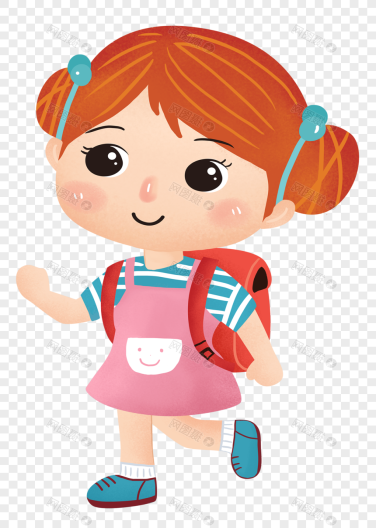 Ігрова вправа «Хто що робить?» (з м’ячем)Продавець – продає, а лікар – лікує.Перукар - стриже, а будівельник – будує.Вихователь – виховує, а вчитель – навчає.Водій – водить, а швачка – шиє.Кухар - готує, а двірник – прибирає- Молодці. Діти, є ще професії, які рятують життя.Людей охороняє і порушників шукає. Поліцейський.Із пожежами воює, від вогню усіх рятує. Пожежник.(Вчитель виставляє картинки поліцейського та пожежника. Звертає увагу дітей на демонстраційну коректурну таблицю)Робота за коректурними таблицями.Демонстраційна.- Діти, подивіться і знайдіть предмет, який потрібен пожежнику.  (Пожежний шланг)- Знайдіть та назвіть предмет, що потрібен поліцейському. (Поліцейська паличка)Роздаткова.- Розумнички, сідайте за столики, там є таблички, за якими ми визначимо, для людей яких професій ці предмети.Дидактична вправа «Запитую-відповідай»- Цей предмет мені потрібен, щоб водити автомобіль…(кермо)- У ній кухар варить їжу…(кастрюля)- Вона зупиняє порушників…(поліцейська паличка)- Що роблять на калькуляторі?..(рахують здачу)- Щоб загасити пожежу, мені потрібен…(пожежний шланг)- Розкажи про предмет у другому стовпчику, перше віконце…(пилка – пиляє – потрібна – будівельнику)                                                                 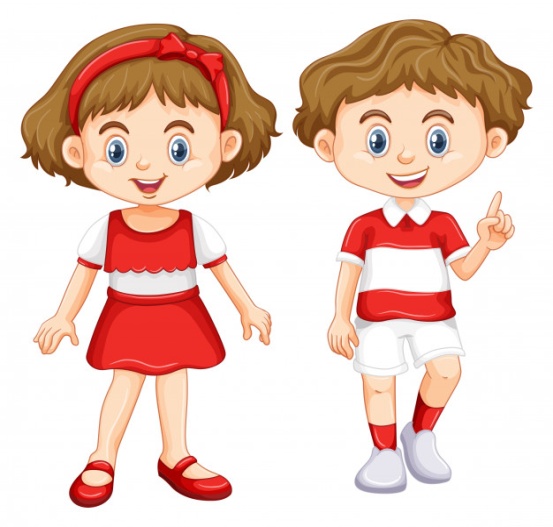 ІӀӀ частина - Оцінно-контрольна діяльністьДавайте  пригадаємо:- Люди, яких професій рятують нам життя?- Яке слово ми ховали в долоньки?- Ви гарно попрацювали! Молодці!